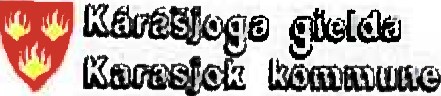 RETNINGSLINJER FOR TILDELING AV UTDANNINGSSTIPENDFORMÅLKárášjoga gielda Karasjok kommune ønsker å bruke utdanningsstipend som et personalpolitisk virkemiddel i arbeidet med å rekruttere og stabilisere den til enhver tid nødvendige fagkompetansen i organisasjonen.VIRKEOMRÅDEUtdanningsstipend kan tildeles:Ansatte som gjennomfører ny relevant grunnutdanningAnsatte som tar etter- /videreutdanning som et ledd i virksomhetens og dermed organisasjonens behov for kompetanseutvikling.I perioden 2019 til 2021 vil Kárášjoga gielda Karasjok kommune prioritere grunnutdanning for barnehagelærer, lærere, ingeniører, vernepleiere og sykepleiere.Personer utenfor kommuneorganisasjonen som et ledd i rekrutteringsarbeidet.GRUNNUTDANNINGStipend til grunnutdanning kan tildeles personer som har startet eller skal starte en grunnutdanning som gir formalkompetanse.Stipendet tildeles etter en totalvurdering av kommunens framtidige kompetansebehov.Stipendet kan tildeles studenter ved ethvert årstrinn i utdanningen. Likeledes kan stipendet tildeles hvert studieår inntil utdanningen er avsluttet.Tildeling av utdanningsstipend for grunnutdanninga medfører en bindingstid til Kárášjoga gielda Karasjok kommune. En økonomisk bistand verdsatt til kr. 20.000,- vil utløse ett års bindingstid, stigende til maks to år ved en ytelse på kr. 50.000,- eller mer.Bindingstiden regnes fra den tid en tiltrer en stilling innenfor det kompetanseområdet stipendet er tildelt for. Grunnutdanninga må være fullført og bestått.t) Ved avbrutt studium skal utdanningsstipend i sin helhet, og umiddelbart etter avbruddet, tilbakebetales til Kárášjoga gielda Karasjok kommune. Dersom avbrudd i utdanning skyldes lovbestemte permisjoner eller alvorlig sykdom, kan det gjøres en konkret vurdering av krav om tilbakebetaling i det enkelte tilfelle.g) Ved avbrutt bindingstid som følge av oppsigelse skal utdanningsstipendet tilbakebetales forholdsvis etter ansettelsesforholdets varighet.ETTER- OG VIDERUTDANNINGStipend til etter-/videreutdanning kan tildeles ansatte som av egen interesse søker å utvide sin formal kompetanse i tråd med kompetansebehovet i Kárášjoga gielda Karasjok kommune.Stipend kan tildeles ved etter-/videreutdanning som gir studiepoeng. Søknad om stipend/støtte til opplæring/kurs som ikke gir formalkompetanse vil ikke omfattes av denne ordningen, og forutsettes behandlet ved den enkelte virksomhet.SØKNADSRUTINERSøknadsfrist for utdanningsstipend, både grunnutdanning og, etter-/videreutdanning er 1. august.  I forkant av de årlige tildelinger skal stipendordningen gjøres kjent til samtlige avdelinger/enheter og på kommunes hjemmeside.Søknad om utdanningsstipend avgjøres administrativt i kommunen. Organisasjonens til enhver tid gjeldende behov for kompetanse vil være avgjørende ved tildeling av utdanningsstipend.Før stipend utbetales, skal avtale om bindingstid være underskrevet.